Best Babes EverWanna chat with beauty?Than I was Made for You, Dear!My Name on Portal: venera5327723OPEN NOW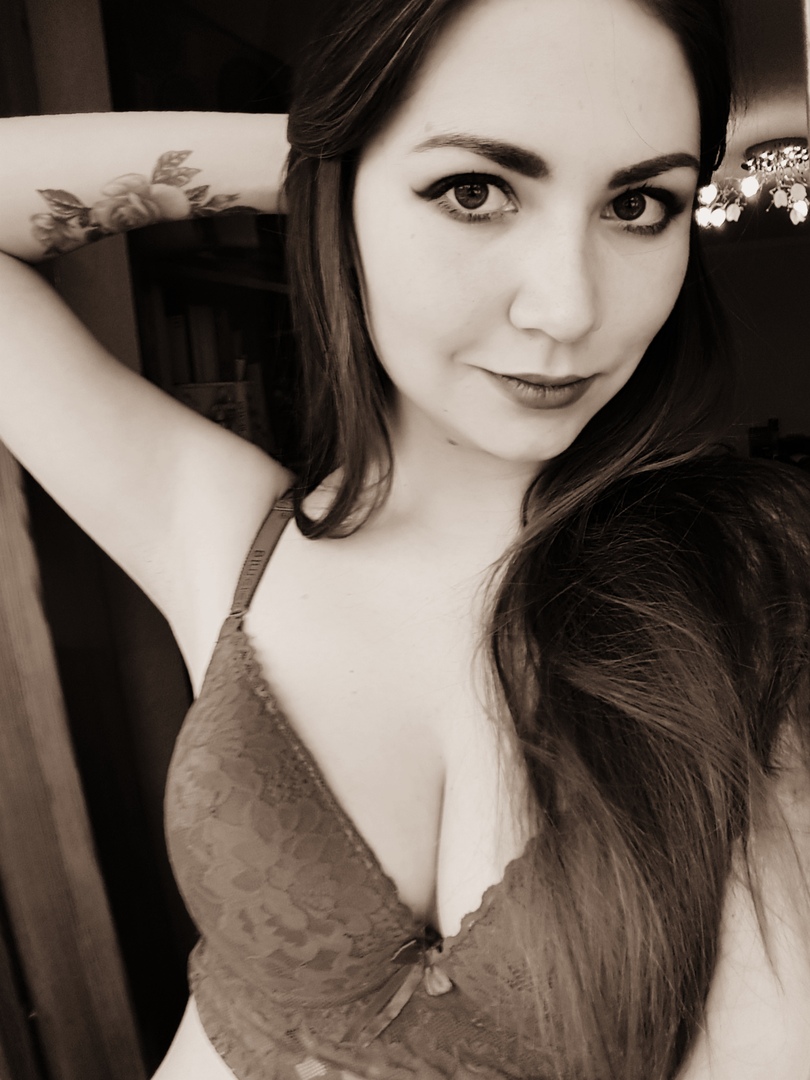 unsub now here